OBJEDNÁNÍ ČASU NA KONZULTACE – BookingsKlikněte na odkaz, případně odkaz zkopírujte do internetového prohlížeče (Internet Explorer, Chrome, Mozilla Firefox).https://outlook.office365.com/owa/calendar/ZMandysovaKonzultanhodiny@mandyska.cz/bookings/Vyberte konkrétního učitelePod seznamem učitelů zvolte volný čas Níže vyplňte požadované údaje Klikněte na tlačítko rezervovat Do vaší schránky vám přijde potvrzující e-mail, pomocí něhož můžete v případě potřeby rezervaci zrušit nebo změnit na jiný čas.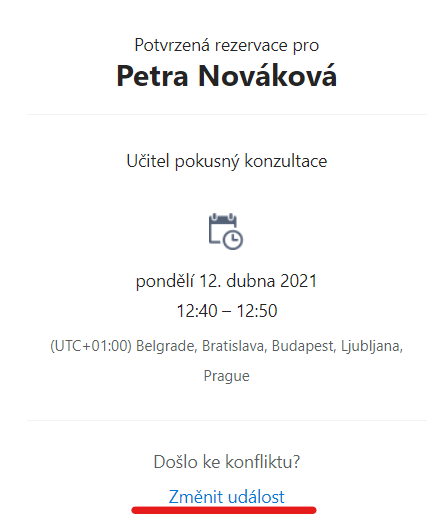 